Brownie RecipeINGREDIENTS10 tablespoons salted butter melted1 cup granulated sugar2 large eggs2 teaspoons vanilla extract1/2 cup melted milk chocolate chips3/4 cup all-purpose flour1/4up unsweetened cocoa powder1/2 teaspoon salt1 cup milk chocolate chips INSTRUCTIONSPreheat oven to 180 degrees Celsius.Line a metal pan with parchment paper.Pour melted butter into a large mixing bowl. Whisk in sugar by hand until smooth, 30 seconds.Add in eggs and vanilla extract. Whisk 1 minute.Whisk in melted chocolate until combined and smooth.Use a rubber spatula to stir in flour, cocoa powder, and salt until just combined. Stir in whole chocolate chips.Pour into prepared pan and smooth out.Bake in the preheated oven for 30 minutes. Let cool in pan 30 minutes before slicing.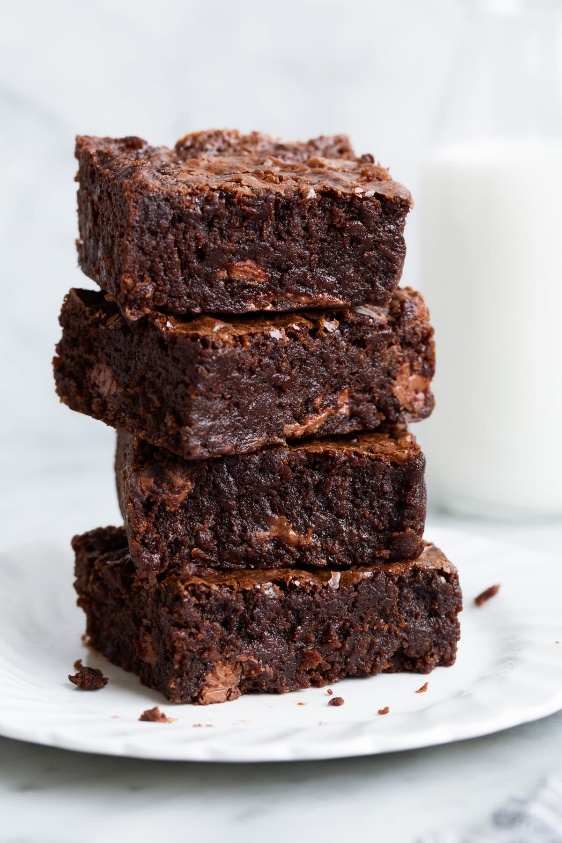 